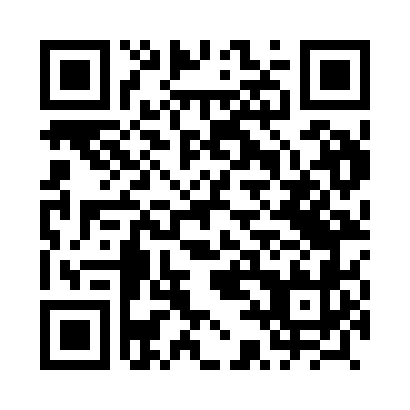 Prayer times for Drzycim, PolandWed 1 May 2024 - Fri 31 May 2024High Latitude Method: Angle Based RulePrayer Calculation Method: Muslim World LeagueAsar Calculation Method: HanafiPrayer times provided by https://www.salahtimes.comDateDayFajrSunriseDhuhrAsrMaghribIsha1Wed2:315:1112:445:538:1710:492Thu2:305:0912:445:548:1910:493Fri2:295:0712:445:558:2110:504Sat2:295:0512:445:578:2310:515Sun2:285:0312:435:588:2410:516Mon2:275:0112:435:598:2610:527Tue2:265:0012:436:008:2810:538Wed2:254:5812:436:018:3010:549Thu2:254:5612:436:028:3110:5410Fri2:244:5412:436:038:3310:5511Sat2:234:5212:436:048:3510:5612Sun2:224:5112:436:058:3710:5713Mon2:224:4912:436:068:3810:5714Tue2:214:4712:436:078:4010:5815Wed2:204:4612:436:088:4210:5916Thu2:204:4412:436:098:4310:5917Fri2:194:4212:436:108:4511:0018Sat2:194:4112:436:118:4611:0119Sun2:184:3912:436:118:4811:0120Mon2:174:3812:436:128:4911:0221Tue2:174:3712:436:138:5111:0322Wed2:164:3512:436:148:5211:0423Thu2:164:3412:446:158:5411:0424Fri2:154:3312:446:168:5511:0525Sat2:154:3112:446:178:5711:0626Sun2:154:3012:446:178:5811:0627Mon2:144:2912:446:189:0011:0728Tue2:144:2812:446:199:0111:0829Wed2:134:2712:446:209:0211:0830Thu2:134:2612:446:209:0311:0931Fri2:134:2512:456:219:0511:09